SINGAPORE CONCRETE INSTITUTENOMINATION FORM FOR THE ELECTION OF OFFICERS AND DIRECTORSFOR 2021/2022(Please send via email: scinst@scinst.org.sg)Nomination for election is called to fill the above eleven (11) vacancies at the 43rd AGM.The retiring members of the Board of Directors are: Mr Tan Sze Tiong (President), Mr Arnold De Silva (1st Vice-President), Mr Alvin Chan  (2nd Vice-President), Mr Chan Heng Choy (Hon. Secretary), Mr Gary Connah (Asst. Hon. Secretary), Mr Tony Tan (Hon. Treasurer), Mr Rudy Ang (Asst Hon. Treasurer) and 4 Directors, Ms Chen Hong Fang, Mr Ng Kam Leong, Mr Jason Tan and Mr Kenneth Liew.All the retiring members are eligible for re-election.Nominee must sign the nomination form in the column provided and such signature shall be deemed as a declaration of the nomination and an agreement to serve if elected.Nomination must be supported by a Proposer and Seconder who are either Ordinary Members or Nominees of Group Members and who must sign in the respective columns as provided.Nomination qualifications require that the Proposer, Seconder and Nominee must have paid their membership subscription for 2020.The completed nomination form must be returned to the Honorary Secretary by Friday, 20 Aug 2021. 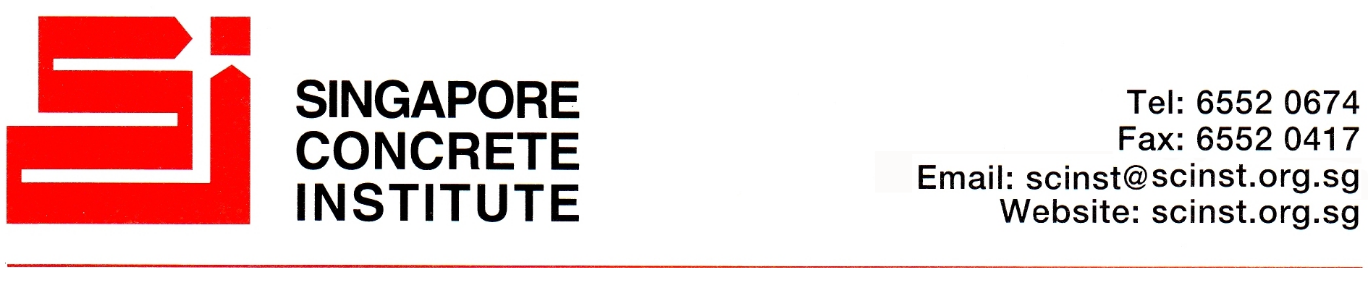 REPLY SLIP(Please send via email: scinst@scinst.org.sg)The ChairmanAGM Organizing CommitteeSINGAPORE CONCRETE INSTITUTEBlk 342   1#03-1563 560342Dear Sir/MadamFORTY-THIRD (43rd) AGM TO BE CONDUCTED VIA ZOOM ON 27 AUGUST 2021 AT 3.30 PM.I, _______________________________ Membership No _______________ will beAble to attend the AGM and WebinarAble to attend the AGM only._________________________                                        _________________________ Signature                                                                           DateTel: _______________ Please tick () the appropriate box and return this form to reach the Chairman on or before Friday, 13 Aug 2021. Your attendance is important, please turn up if you have registered. Thank You.POSITIONNOMINEE’SNAMENOMINEE’SSIGNATUREPROPOSER’SNAMEPROPOSER’SSIGNATURESECONDER’S NAMESECONDER’SSIGNATUREPRESIDENT1ST VICE-PRESIDENT2ND VICE-PRESIDENTHONORARY SECRETARYASST HON. SECRETARYHONORARY TREASURERASST HON. TREASURERDIRECTORDIRECTORDIRECTORDIRECTOR